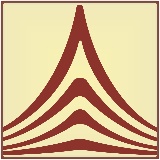 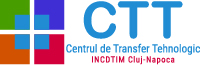 Tehnologie transferabilă[Denumire rezultat]Keywords:AplicațiiAspecte inovativeTehnologiaAvantaje…………Autori[prenume] [nume]DepartamentContact[prenume] [nume]